纵向项目管理流程（申报、中期检查、项目变更、验收、绩效支出）纵向科研项目申报办理流程1. 科研部发布科研项目申报通知；2. 老师依据申报要求准备申报材料，并将材料交至学院；3. 学院对每位老师的申报资格及申报内容的形式进行审核，交至科技处；4. 科技处审核、上报；5. 科技处收到立项通知并传达给各学院； 6. 老师按照要求填写立项材料。1、国家自然科学基金项目管理流程图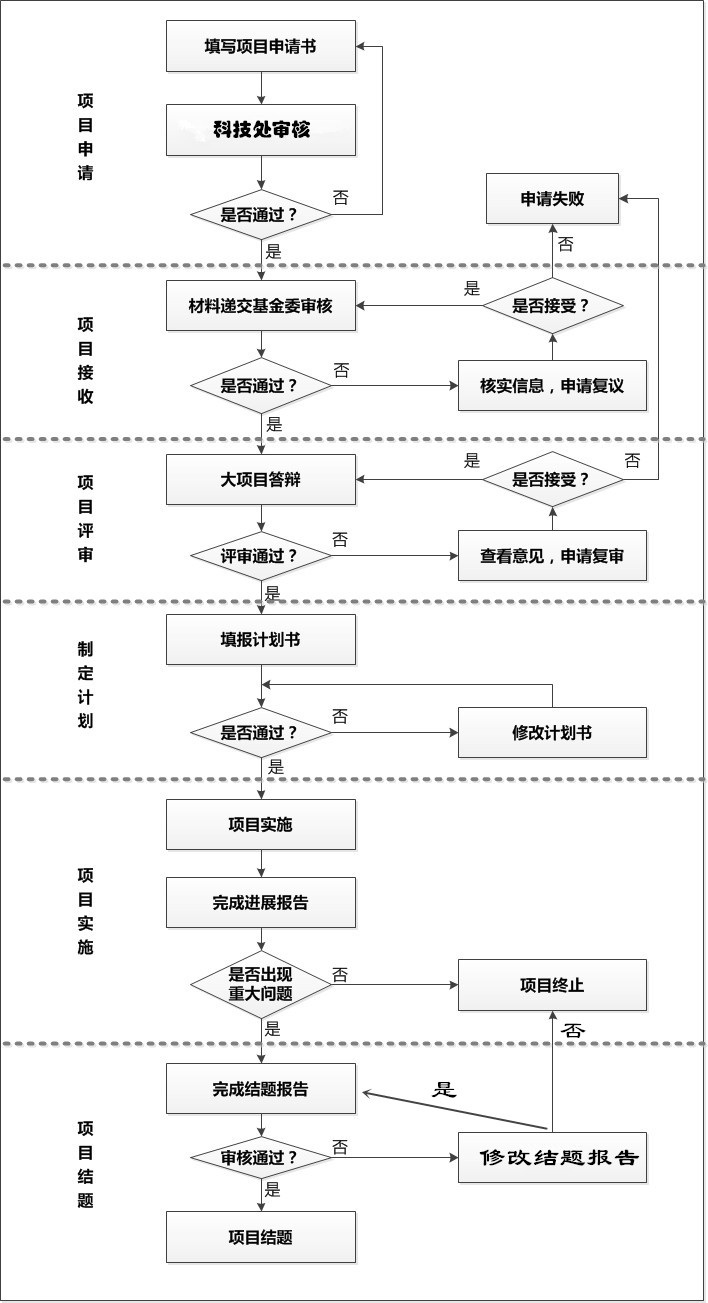 2、浙江省基础公益研究计划申报流程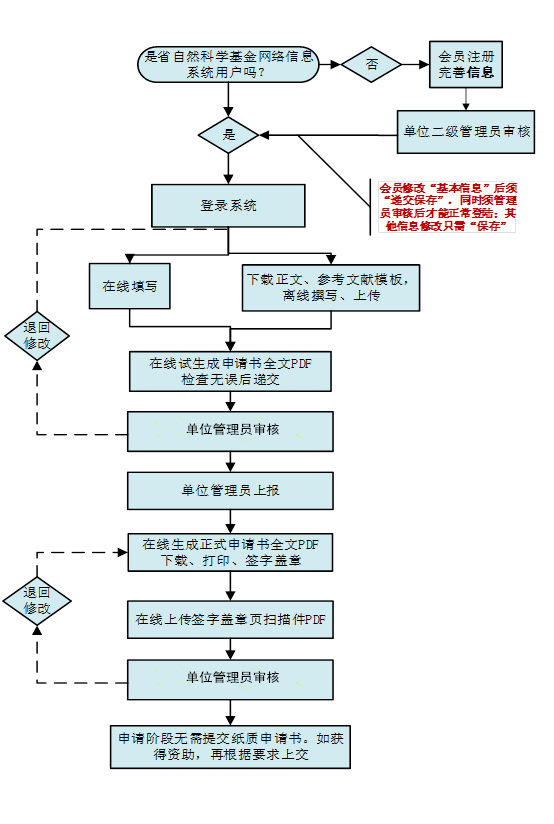 3、浙江省基础公益研究计划过程管理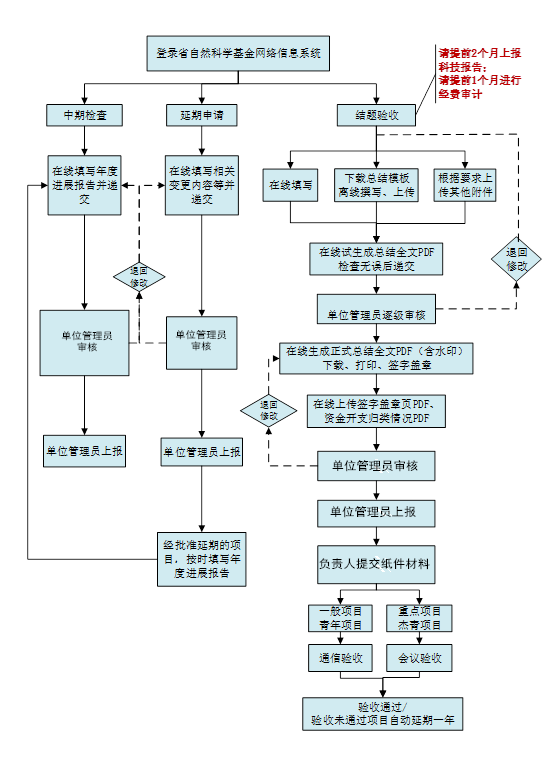  4、浙江省科技厅科技计划申报流程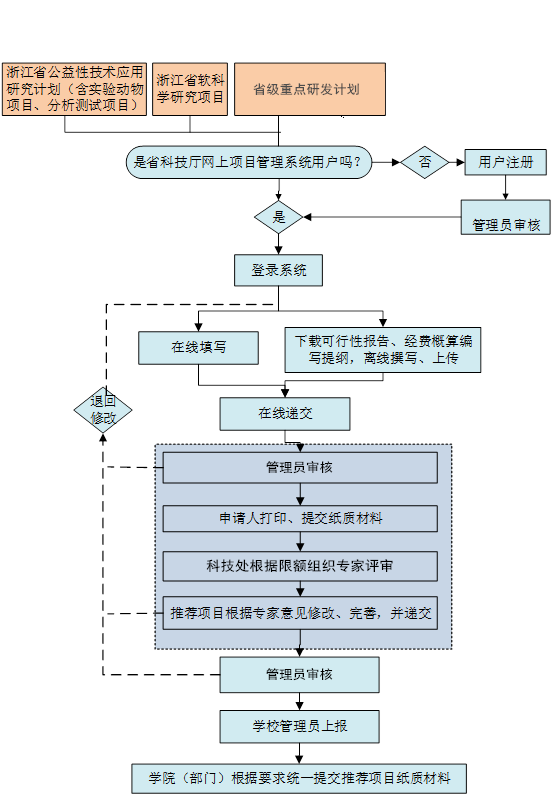 5、浙江省科技厅科技计划验收管理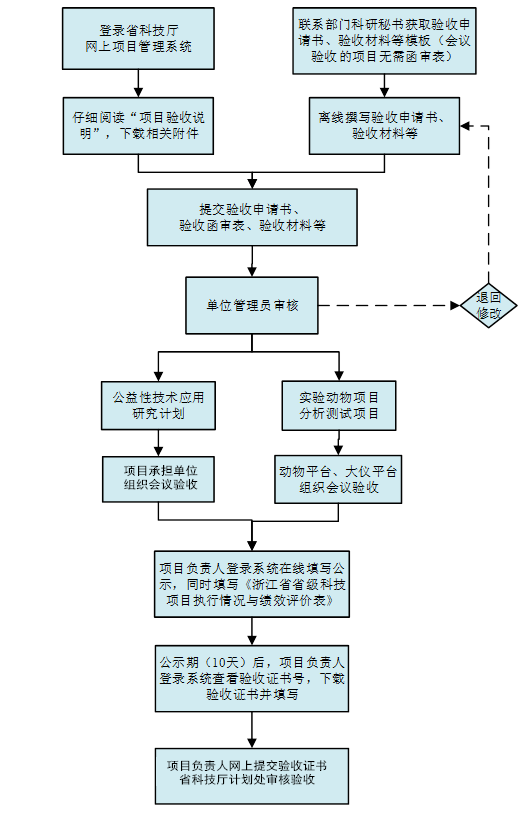 6、自然科学类厅局级项目申报流程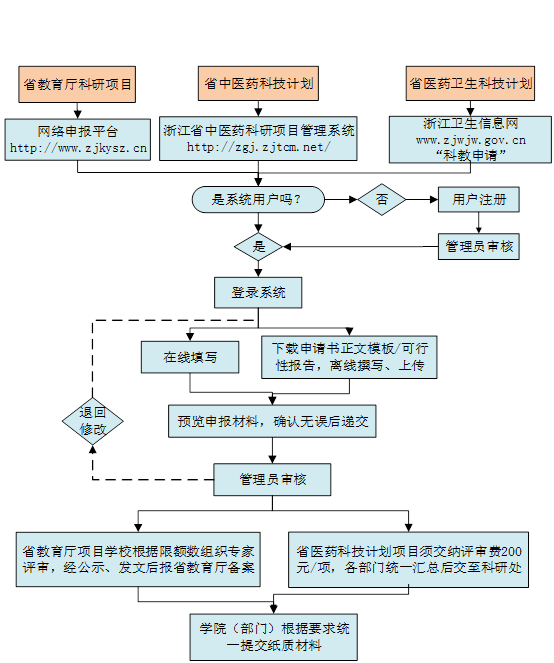 7、自然科学类厅局级项目结题、验收管理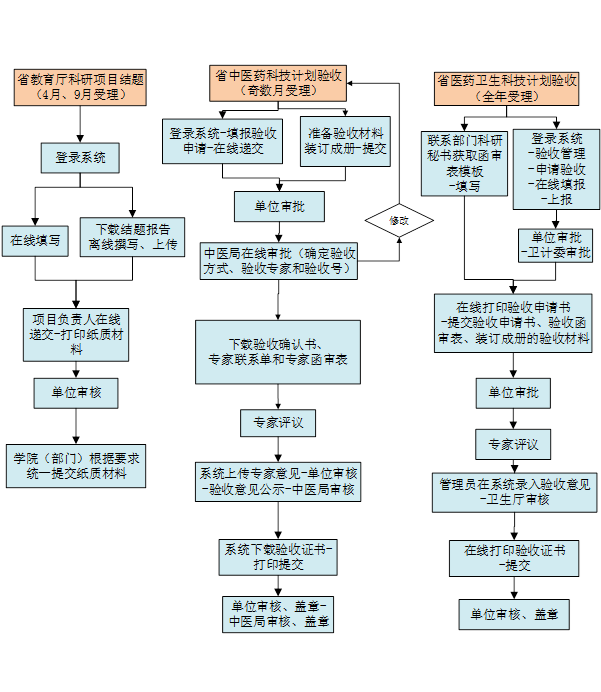 